INTRODUCCIÓN A La filosofía contemporánea es aquella filosofía que se desarrolla en el período actual de la historia de la filosofía occidental, es decir, que corresponde a la Edad Contemporánea (siglos XIX, XX y lo que va del XXI). Por extensión, se llama también con este nombre a la filosofía producida por filósofos que aún están vivos. No debe ser confundida con la filosofía moderna, que inició en el Renacimiento y culminó con el fin de la Ilustración (aunque algunos ubican su conclusión en el siglo XIX o hasta entrado el siglo XX). La filosofía contemporánea supone una ruptura conceptual con la filosofía moderna, derivada de la crisis de los valores y las premisas del pensamiento ilustrado. El resultado fue un amplio abanico de corrientes filosóficas, muchas de las cuáles nacieron en franco antagonismo unas con otras y posteriormente fueron conjugadas en nuevas corrientes que asimilaron dicho antagonismo o que trataron de conciliar diferencias. Son corrientes contemporáneas: el vitalismo, el marxismo, el positivismo, el neopositivismo, el existencialismo, el estructuralismo, el posestructuralismo, el posmodernismo, entre otras.                                        FILOSOFIA CONTEMPORANEAComienza con la crisis del Idealismo alemán (Fichte, 1762-1814, Hegel, 1770-1831 y Schelling, 1775-1854), en la segunda mitad del siglo XIX, como un intento de superación del pensamiento hegeliano.. Positivismo     Marxismo    vitalismo     Fenomenología   existencialismo     Neopositivismo                                                                                                                           Y filosofía                                                                                                                                         Analítica·Comte         ·Marx        ·Nietzsche    ·Husserl           ·Kierkegaard    ·Russell·Stuar Mill     ·Engels    ·Dilthey         ·Max Scheler   ·Heidegger       ·Schlick·Spencer      ·Lenin       · Bergson                              ·Sartre             ·Wittgenstein                                     ·Ortega y Gasset                                          ·Carnap
Principales corrientes y zonas de actividad de la filosofía contemporánea (XIX y XX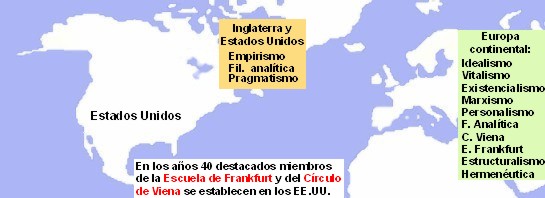 Principios de la filosofia contemporaneaLuego de la filosofia crítica de Kant el Idealismo alemán de Hegel se convertirá en la corriente fundamental de toda la Europa continental. El movimiento del existencialismo, el marxismo y el vitalismo, serán, una reacción al Idealismo de Hegel que de alguna manera avala la identificación del Yo trascendental de Kant con el Dios del cristianismo.Tras la muerte de Hegel la filosofia contemporanea entra en una gran crisis que no se puede comparar con ninguna otra sucedida a lo largo de la historia. Una de las características de la época contemporánea fue la existencia de varios y opuestos sistemas filosóficos. La escasa valorización de la realidad trascendental (Dios y el mundo espiritual) es uno de los rasgos más comunes a los sistemas filosóficos posthegelianos. También es común la duda respecto a si que la filosofia puede lograr una descripción racional de la realidad, es decir, apelar a la razón como la herramienta para poder alcanzar el conocimiento absoluto y total.El desarrollo exitoso de las ciencias hace tambalear los cimientos empíricos de la filosofía contemporánea que se ve sometida a una gran cantidad de duras críticas por parte de los defensores del pensamiento científico. A finales del siglo XIX, al desarrollo del historicismo en Alemania y del pragmatismo en Estados Unidos, le hemos de agregar el desarrollo de la fenomenología. Continuando, por supuesto, el desarrollo de todas estas corrientes en el siglo XX. “www.enigmaymisterios.com/HistoriadelaFilosofia/filosofia-contemporanea.”PRINCIPALES MOMENTOS Y AUTORES DE MARXISMO: doctrina y teoría social, económica y política basada en la obra de Karl Marx y sus seguidores, indisolublemente unida a dos ideologías y movimientos políticos: el socialismo y el comunismo.HISTORICISMO Y VITALISMO:a)Historicismo: corriente de pensamiento que reconoce el supremo valor de la historia como componente fundamental de la naturaleza y del sujeto humano. Las investigaciones de los filósofos e historiadores alemanes Ernst Troeltsch, Wilhelm Dilthey, Karl Mannheim y Friedrich Meinecke concedieron una notable importancia teórica a esta corriente de pensamientob)Vitalismo: El ‘vitalismo’ se define como aquella filosofía que admite un PRINCIPIO VITAL, una ‘fuerza vital’ irreductible a los procesos físico-químicos. El vitalismo marchará paralelo a otra corriente filosófica que coincide con él en estas características y en la crítica a las filosofías predominantes del sg. XIX (idealismo y positivismo). Ésta es el historicismo, cuyo principal representante es Dilthey. FENOMENOLOGIA: La fenomenología es un movimiento filosófico del siglo XX caracterizado por su pretensión de radicar fidelidad a lo dado, estudiando la relación que existe entre los hechos (fenómenos) y el ámbito en que se hace presente esta realidad (conciencia).EXISTENCIALISMO: Movimiento filosófico, cuyo postulado fundamental es que los seres humanos, en forma individual, son los que crean el significado y la esencia de sus vidas. Hacia la tercera década del siglo XX, surge en Alemania el existencialismo y de allí se difunde por el resto de Europa, especialmente en Francia.NEOPOSITIVISMO Y FILOSOFÍA ANALÍTICA:a.)Neopositivismo: El pensamiento de los miembros del círculo se conoce con el nombre de “neopositivismo” o “positivismo lógico”, y se caracteriza por una actitud decididamente antimetafísica y por toda una serie de profundos análisis de gran relevancia acerca del lenguaje, la escritura y los métodos de las ciencias naturales, y los fundamentos de la metafísica.b.)Filosofía analítica: La filosofía analítica tiene como fundamento las ciencias naturales, la lógica matemática y el análisis del lenguaje, es decir, el análisis lógico del lenguaje científico o el análisis lingüístico del lenguaje común; con el propósito de esclarecer los conceptos filosóficos  y científicos.HERMENEÚTICA: Arte de interpretar textos para fijar su verdadero sentido. En un principio se utilizó en el estudio de la teología y se aplicó específicamente a la interpretación de las Sagradas Escrituras, pero su uso se ha ampliado desde el siglo XIX hasta abarcar las teorías filosóficas del significado y la comprensión, así como las teorías literarias de la interpretación  textual.PRAGMATISMO: El pragmatismo consiste en reducir “lo verdadero a lo útil” negando  el conocimiento teórico en diversos grados; para los más radicales sólo es verdadero aquellos que conduce al éxito individual, mientras que para otros, sólo es verdadero cuando se haya verificado con los hechos.El pensamiento humano ha sufrido muchas transformaciones, cambios, progresos. Desde el interior de dicha metamorfosis el “Espíritu” ha ido desenvolviéndose creando Historia. En este caso… ¡La suya propia! La del pensamiento que versa sobre sí mismo. Esto es Historia de la Filosofía. Ella busca (Historia) la Verdad (Filosofía). Y no hay contradicción entre las dos disciplinas. Ejemplo: Para unos pensadores es primero la esencia, para otros la existencia. Parece haber oposición en el discurso. Entonces la ya mencionada disciplina no buscaría la verdad sino la contradicción, posiblemente el error. Pero no! Busca la Verdad El pensamiento se teje así: por evolución y superación del mismo. En todo caso es esa fuerza interna quien le mueve y así se desarrolla la Idea.ACTIVIDAD.¿Qué piensas sobre el objetivo del vitalismo y su opinión acerca de la vida?¿Por qué crees que Hegel tuvo tanta influencia hacia la filosofía contemporánea?¿Qué corriente filosófica de la filosofía contemporánea atrae más tu atención? ¿Por qué?¿Crees que los pensamientos de la filosofía contemporánea como el vitalismo son una reacción a la revolución francesa? 